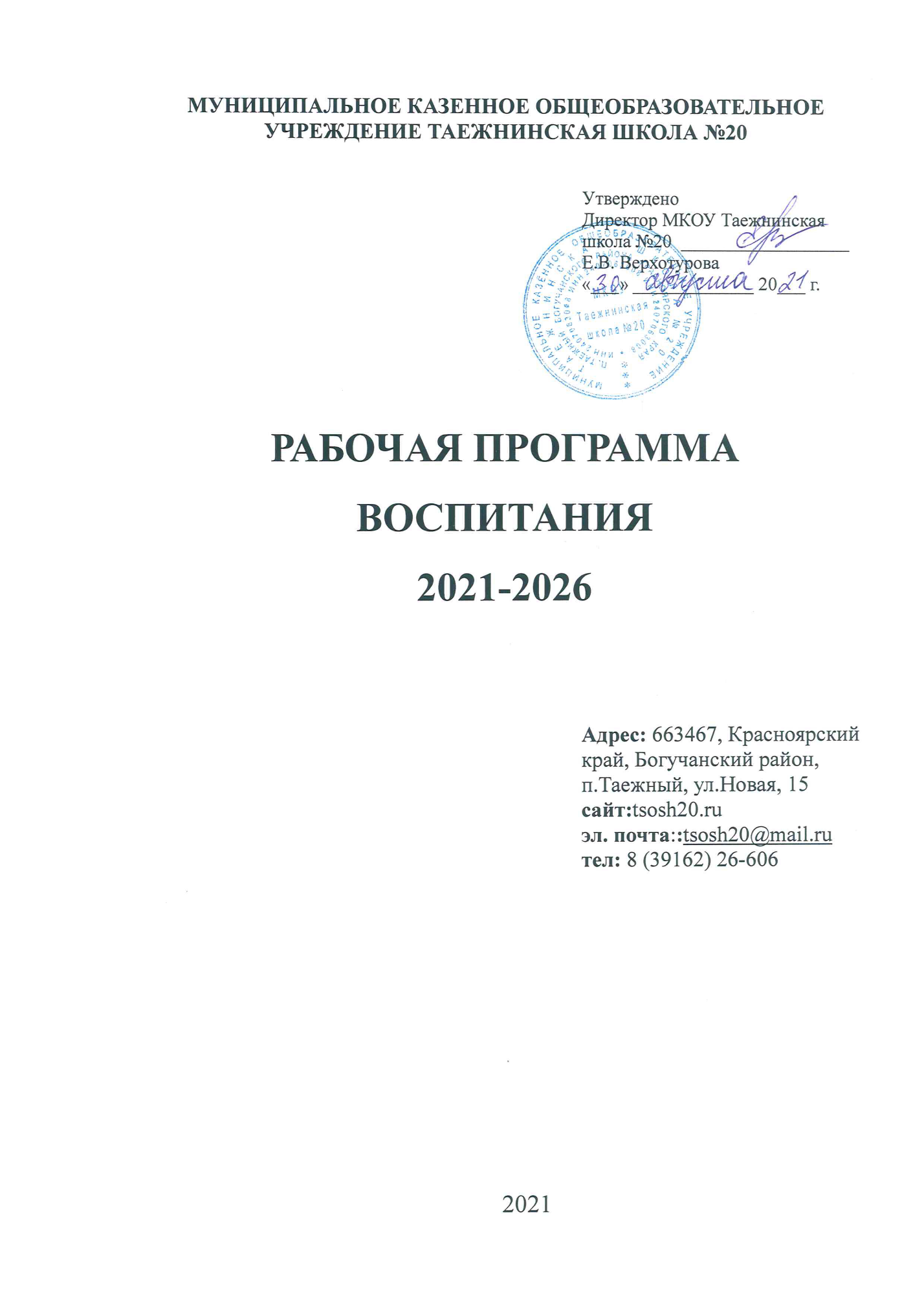 1. ОСОБЕННОСТИ ОРГАНИЗУЕМОГО В ШКОЛЕ ВОСПИТАТЕЛЬНОГО ПРОЦЕССАМуниципальное казенное общеобразовательное учреждение Таежнинская школа №20  образована 1 октября 2006 года. От районного центра школа удалена на 46 километров, отдаленность от краевого центра 533 километра.Школа взаимодействует с социальной средой, используются потенциальные возможности всей сети культурных учреждений поселка (сельская библиотека, школа искусств, Дворец культуры, детские сады) и района (ДЮСШ, МБОУ ДОД «Центр роста»). Традиционно школе принадлежит ведущая и координирующая роль.Социальными партнерами, помогающими осуществлять воспитательную деятельность, являются: Центр семьи «Богучанский», ОМВД России по Богучанскому району, Администрация поселка Таежный, Администрация Богучанского района, Центр занятости населения, Центр досуга и социализации молодежи, Богучанский алюминиевый завод.Негативные социальные факторы:- п. Таежный удален от крупных городов и различных культурных объектов, что негативно влияет на социальное развитие подростков. В  поселке большинство предприятий работают вахтовым методом.  На протяжении последних лет существования поселка число его жителей увеличивалось. Население поселка формировалось из людей, приехавших из разных районов не только России, но и стран СНГ. Многие из них ехали в Таежный на короткий или определённый период.  Зачастую этот фактор позволял людям относиться к жизни в поселке снисходительно, а к учёбе детей в данной школе в частности как к явлению временному;-  неблагополучные семейные взаимоотношения, связанные с глубоким психологическим дискомфортом, отрицательным психологическим микроклиматом в семье (асоциальные семьи);- влияние знакомых, родственников и друзей с девиантным поведением;- пропаганда насилия и жестокости через средства массовой информации.В таких условиях особо возрастает роль школы в создании образовательной среды, способной положительно влиять на социум. Так же в п. Таежный есть другие положительные социальные факторы, влияющие на развитие подростка. Школа искусств развивает детей в художественном направлении, дает музыкальные знания. Богучанский алюминиевый завод, который активно принимает участие в социальной жизни населения, проводятся различные общепоселковые мероприятия. Дворец культуры проводит различные мероприятия, имеется кружковая деятельность для разной возрастной группы. Совместно со школами проводятся мастер классы, библиотечные уроки.  Для детей открыты спортивные секции. Процесс воспитания в МКОУ Таежнинская школа №20 основывается на следующих принципах взаимодействия педагогов и школьников:- неукоснительное соблюдение законности и прав семьи и ребенка, соблюдения конфиденциальности информации о ребенке и семье, приоритета безопасности ребенка при нахождении в образовательной организации;- ориентир на создание в образовательной организации психологически комфортной среды для каждого ребенка и взрослого, без которой невозможно конструктивное взаимодействие школьников и педагогов;- реализация процесса воспитания главным образом через создание в школе детско-взрослых общностей, которые бы объединяли детей и педагогов яркими и содержательными событиями, общими позитивными эмоциями и доверительными отношениями друг к другу;- организация основных совместных дел школьников и педагогов как предмета совместной заботы и взрослых, и детей;- системность, целесообразность и не шаблонность воспитания как условия его эффективности.Основной традицией воспитания в МКОУ Таежнинская школа №20 являются:- годовой цикл воспитательной работы школы, в котором коллективные творческие дела  являются интеграцией воспитательных усилий педагогов, учащихся и родителей.Важной чертой каждого ключевого дела и большинства используемых для воспитания других совместных дел педагогов и школьников является- коллективная разработка, коллективное планирование, коллективноепроведение и коллективный анализ их результатов;- в школе создаются такие условия, при которых по мере взросленияребенка увеличивается и его роль в совместных делах (от пассивногонаблюдателя до организатора);- в проведении общешкольных дел отсутствует соревновательностьмежду классами, поощряется конструктивное межклассное имежвозрастное взаимодействие школьников, а также их социальнаяактивность;- педагоги школы ориентированы на формирование коллективов врамках школьных классов, кружков, студий, секций и иных детскихобъединений, на установление в них доброжелательных и товарищеских взаимоотношений;- ключевой фигурой воспитания в школе является классныйруководитель, реализующий по отношению к детям защитную,личностно развивающую, организационную, посредническую (вразрешении конфликтов) функции.2. ЦЕЛЬ И ЗАДАЧИ ВОСПИТАНИЯСовременный национальный воспитательный идеал — это высоконравственный, творческий, компетентный гражданин России, принимающий судьбу Отечества как свою личную, осознающий ответственность за настоящее и будущее своей страны, укоренённый в духовных и культурных традициях многонационального народа Российской Федерации. Исходя из этого воспитательного идеала, а также основываясь на базовых для нашего общества ценностях (таких как семья, труд, отечество, природа, мир, знания, культура, здоровье, человек) формулируется общая цель воспитания в общеобразовательной организации – личностное развитие школьников, проявляющееся:1) в усвоении ими знаний основных норм, которые общество выработало на основе этих ценностей (то есть, в усвоении ими социально значимых знаний); 2) в развитии их позитивных отношений к этим общественным ценностям (то есть в развитии их социально значимых отношений);3) в приобретении ими соответствующего этим ценностям опыта поведения, опыта применения сформированных знаний и отношений на практике (то есть в приобретении ими опыта осуществления социально значимых дел).Данная цель ориентирует педагогов не на обеспечение соответствия личности ребенка единому уровню воспитанности, а на обеспечение позитивной динамики развития его личности. В связи с этим важно сочетание усилий педагога по развитию личности ребенка и усилий самого ребенка по своему саморазвитию. Их сотрудничество, партнерские отношения являются важным фактором успеха в достижении цели.Конкретизация общей цели воспитания применительно к возрастным особенностям школьников позволяет выделить в ней следующие целевые приоритеты, которым необходимо уделять чуть большее внимание на разных уровнях общего образования.В воспитании детей подросткового возраста таким приоритетом является создание благоприятных условий для развития социально значимых отношений школьников, и, прежде всего, ценностных отношений:- к семье как главной опоре в жизни человека и источнику его счастья;- к труду как основному способу достижения жизненного благополучия человека, залогу его успешного профессионального самоопределения и ощущения уверенности в завтрашнем дне; - к своему отечеству, своей малой и большой Родине как месту, в котором человек вырос и познал первые радости и неудачи, которая завещана ему предками и которую нужно оберегать; - к природе как источнику жизни на Земле, основе самого ее существования, нуждающейся в защите и постоянном внимании со стороны человека; - к миру как главному принципу человеческого общежития, условию крепкой дружбы, налаживания отношений с коллегами по работе в будущем и создания благоприятного микроклимата в своей собственной семье;- к знаниям как интеллектуальному ресурсу, обеспечивающему будущее человека, как результату кропотливого, но увлекательного учебного труда; - к культуре как духовному богатству общества и важному условию ощущения человеком полноты проживаемой жизни, которое дают ему чтение, музыка, искусство, театр, творческое самовыражение;- к здоровью как залогу долгой и активной жизни человека, его хорошего настроения и оптимистичного взгляда на мир;- к окружающим людям как безусловной и абсолютной ценности, как равноправным социальным партнерам, с которыми необходимо выстраивать доброжелательные и взаимоподдерживающие отношения, дающие человеку радость общения и позволяющие избегать чувства одиночества;- к самим себе как хозяевам своей судьбы, самоопределяющимся и самореализующимся личностям, отвечающим за свое собственное будущее. Данный ценностный аспект человеческой жизни чрезвычайно важен для личностного развития школьника, так как именно ценности во многом определяют его жизненные цели, его поступки, его повседневную жизнь. Выделение данного приоритета в воспитании школьников, обучающихся на ступени основного общего образования, связано с особенностями детей подросткового возраста: с их стремлением утвердить себя как личность в системе отношений, свойственных взрослому миру. В этом возрасте особую значимость для детей приобретает становление их собственной жизненной позиции, собственных ценностных ориентаций. Подростковый возраст – наиболее удачный возраст для развития социально значимых отношений школьников.Достижению поставленной цели воспитания школьников будет способствовать решение следующих основных задач: использовать в воспитании детей возможности школьного урока, поддерживать использование на уроках интерактивных форм занятий с учащимися; реализовывать потенциал классного руководства в воспитании школьников, поддерживать активное участие классных сообществ в жизни школы;вовлекать школьников в кружки, секции, творческие объединения, работающие по школьным программам внеурочной деятельности, реализовывать их воспитательные возможности;инициировать и поддерживать ученическое самоуправление – как на уровне школы, так и на уровне классных сообществ.организовывать профориентационную работу со школьниками;организовать работу с семьями школьников, их родителями или законными представителями, направленную на совместное решение проблем личностного развития детей.реализовывать воспитательные возможности общешкольных ключевых дел, поддерживать традиции их коллективного планирования, организации, проведения и анализа в школьном сообществе;	способствовать развитию качеств личности, необходимых для ведения здорового образа жизни.Планомерная реализация поставленных задач позволит организовать в основной школе интересную и событийно насыщенную жизнь детей и педагогов, что станет эффективным способом профилактики антисоциального поведения школьников.3. ВИДЫ, ФОРМЫ И СОДЕРЖАНИЕ ДЕЯТЕЛЬНОСТИПрактическая реализация цели и задач воспитания осуществляется в рамках следующих направлений воспитательной работы школы. Каждое из них представлено в соответствующем модуле.3.1  Модуль «Школьный урок»Образование личности должно быть сориентировано не только на усвоение определенной суммы знаний, но и развитие самостоятельности, личной ответственности, созидательных способностей и качеств обучающихся, позволяющих им учиться, действовать и эффективно трудиться в современных экономических условиях. И отсюда высвечивается роль урока как элемента воспитательной системы.Реализация школьными педагогами воспитательного потенциала урока предполагает следующее:установление доверительных отношений между учителем и его учениками, способствующих позитивному восприятию учащимися требований и просьб учителя, привлечению их внимания к обсуждаемой на уроке информации, активизации их познавательной деятельности;побуждение школьников соблюдать на уроке общепринятые нормы поведения, правила общения со старшими (учителями) и сверстниками (школьниками), принципы учебной дисциплины и самоорганизации; привлечение внимания школьников к ценностному аспекту изучаемых на уроках явлений, организация их работы с получаемой на уроке социально значимой информацией – инициирование ее обсуждения, высказывания учащимися своего мнения по ее поводу, выработки своего к ней отношения; использование воспитательных возможностей содержания учебного предмета через демонстрацию детям примеров ответственного, гражданского поведения, проявления человеколюбия и добросердечности, через подбор соответствующих текстов для чтения, задач для решения, проблемных ситуаций для обсуждения в классе;применение на уроке интерактивных форм работы учащихся: интеллектуальных игр, стимулирующих познавательную мотивацию школьников; дидактического театра, где полученные на уроке знания обыгрываются в театральных постановках; дискуссий, которые дают учащимся возможность приобрести опыт ведения конструктивного диалога; групповой работы или работы в парах, которые учат школьников командной работе и взаимодействию с другими детьми;  включение в урок игровых процедур, которые помогают поддержать мотивацию детей к получению знаний, налаживанию позитивных межличностных отношений в классе, помогают установлению доброжелательной атмосферы во время урока;   организация шефства мотивированных и эрудированных учащихся над их неуспевающими одноклассниками, дающего школьникам социально значимый опыт сотрудничества и взаимной помощи;инициирование и поддержка исследовательской деятельности школьников в реализации  индивидуальных и групповых исследовательских проектов, что даст возможность приобрести навык самостоятельного решения теоретической проблемы, навык генерирования и оформления собственных идей, навык уважительного отношения к чужим идеям, оформленным в работах других исследователей, навык публичного выступления перед аудиторией, аргументирования и отстаивания своей точки зрения;выявление наиболее способных и одаренных детей, привлечение их для проведения предметных недель и участия в предметных олимпиадах с целью стимулирования углубленного изучения предмета.3.2. Модуль «Классное руководство»Осуществляя работу с классом, педагог организует работу с коллективом класса; индивидуальную работу с учащимися вверенного ему класса; работу с учителями, преподающими в данном классе; работу с родителями учащихся или их законными представителями Работа с классным коллективом:инициирование и поддержка участия класса в общешкольных ключевых делах, оказание необходимой помощи детям в их подготовке, проведении и анализе;организация интересных и полезных для личностного развития ребенка; проведение классных часов; сплочение коллектива класса через: игры и тренинги на сплочение и командообразование, празднования в классе дней рождения детей, включающие в себя подготовленные ученическими микрогруппами поздравления, сюрпризы, творческие подарки и розыгрыш;выработка совместно со школьниками законов класса, помогающих детям освоить нормы и правила общения, которым они должны следовать в школе. Индивидуальная работа с учащимися:изучение особенностей личностного развития учащихся класса через наблюдение за поведением школьников в их повседневной жизни, беседы классного руководителя с родителями школьников, с преподающими в его классе учителями, а также (при необходимости) – со школьным психологом;поддержка ребенка в решении важных для него жизненных проблем;индивидуальная работа со школьниками класса, направленная на заполнение ими личных портфолио, в которых дети не просто фиксируют свои учебные, творческие, спортивные, личностные достижения, но и в ходе индивидуальных неформальных бесед с классным руководителем в начале каждого года планируют их, а в конце года – вместе анализируют свои успехи и неудачи;коррекция поведения ребенка через частные беседы с ним, его родителями или законными представителями, с другими учащимися класса; через включение в проводимые школьным психологом тренинги общения; через предложение взять на себя ответственность за то или иное поручение в классе.Работа с учителями, преподающими в классе:регулярные консультации классного руководителя с учителями-предметниками, направленные на формирование единства мнений и требований педагогов по ключевым вопросам воспитания, на предупреждение и разрешение конфликтов между учителями и учащимися;привлечение учителей к участию во внутриклассных делах, дающих педагогам возможность лучше узнавать и понимать своих учеников, увидев их в иной, отличной от учебной, обстановке;привлечение учителей к участию в родительских собраниях класса для объединения усилий в деле обучения и воспитания детей.Работа с родителями учащихся или их законными представителями:регулярное информирование родителей о школьных успехах и проблемах их детей, о жизни класса в целом;помощь родителям школьников или их законным представителям в регулировании отношений между ними, администрацией школы и учителями-предметниками; организация родительских собраний, происходящих в режиме обсуждения наиболее острых проблем обучения и воспитания школьников;создание и организация работы родительских комитетов классов, участвующих в управлении образовательной организацией и решении вопросов воспитания и обучения их детей;привлечение членов семей школьников к организации и проведению дел класса;организация на базе класса семейных праздников, конкурсов, соревнований, направленных на сплочение семьи и школы.Модуль 3.3  «Курсы внеурочной деятельности»Воспитание на занятиях школьных курсов внеурочной деятельности осуществляется преимущественно через: - вовлечение школьников в интересную и полезную для них деятельность, которая предоставит им возможность само реализоваться в ней, приобрести социально значимые знания, развить в себе важные для своего личностного развития социально значимые отношения, получить опыт участия в социально значимых делах;- формирование в кружках, секциях, клубах, студиях и т.п. детско-взрослых общностей, которые могли бы объединять детей и педагогов общими позитивными эмоциями и доверительными отношениями друг к другу;- поощрение педагогами детских инициатив и детского самоуправления. Познавательная деятельность. Курсы внеурочной деятельности, направленные на передачу школьникам социально значимых знаний, развивающие их любознательность, позволяющие привлечь их внимание к экономическим, политическим, экологическим, гуманитарным  проблемам нашего общества, формирующие их гуманистическое мировоззрение и научную картину мира.Художественное творчество. Курсы внеурочной деятельности, создающие благоприятные условия для  социальной самореализации школьников, направленные на раскрытие их творческих способностей, формирование чувства вкуса и умения ценить прекрасное, на воспитание ценностного отношения школьников к культуре и их общее духовно-нравственное развитие. Проблемно-ценностное общение. Курсы внеурочной деятельности, направленные на развитие коммуникативных компетенций школьников, воспитание у них культуры общения, развитие умений слушать и слышать других, уважать чужое мнение и отстаивать свое собственное, терпимо относиться к разнообразию взглядов людей.Туристско-краеведческая деятельность. Курсы внеурочной деятельности, направленные на воспитание у школьников любви к своему краю, его истории, культуре, природе, на развитие самостоятельности и ответственности школьников, формирование у них навыков самообслуживающего труда. Спортивно-оздоровительная деятельность. Курсы внеурочной деятельности, направленные на физическое развитие школьников, развитие их ценностного отношения к своему здоровью, побуждение к здоровому образу жизни, воспитание силы воли, ответственности, формирование установок на защиту слабых. Игровая деятельность. Курсы внеурочной деятельности, направленные на раскрытие творческого, умственного и физического потенциала школьников, развитие у них навыков конструктивного общения, умений работать в команде.  3.4 Модуль «Самоуправление»Поддержка детского самоуправления в школе помогает педагогам воспитывать в детях инициативность, самостоятельность, ответственность, трудолюбие, чувство собственного достоинства, а школьникам – предоставляет широкие возможности для самовыражения и самореализации. Данная система школьного самоуправления основана на принципах Российского Движения Школьников (на основании указа Президента РФ от 29.10.2015 г. № 536 «О создании Общероссийской общественно-государственной детско – юношеской организации « Российское Движение Школьников»). Это то, что готовит их к взрослой жизни. Поскольку учащимся младших и подростковых классов не всегда удается самостоятельно организовать свою деятельность, детское самоуправление иногда и на время может трансформироваться (посредством введения функции педагога-куратора) в детско-взрослое самоуправление. Детское самоуправление в школе осуществляется следующим образом :На уровне школы:через деятельность выборного Совета учащихся, создаваемого для учета мнения школьников по вопросам управления образовательной организацией и принятия административных решений, затрагивающих их права и законные интересы;через деятельность творческих советов дела, отвечающих за проведение тех или иных конкретных мероприятий, праздников, вечеров, акций и т.п.;На уровне классов:через деятельность выборных по инициативе и предложениям учащихся класса лидеров;через организацию на принципах самоуправления жизни детских групп.На индивидуальном уровне: через вовлечение школьников в планирование, организацию, проведение и анализ общешкольных и внутриклассных дел;через реализацию школьниками, взявшими на себя соответствующую роль, функций по контролю за порядком и чистотой в классе, уходом за классной комнатой, комнатными растениями и т.п.3.5 Модуль «Профориентация»Совместная деятельность педагогов и школьников по направлению «профориентация» включает в себя:профессиональное просвещение школьников; диагностику и консультирование по проблемам профориентации, организацию профессиональных проб школьников.         Задача совместной деятельности педагога и ребенка – подготовить школьника к осознанному выбору своей будущей профессиональной деятельности. Создавая профориентационно значимые проблемные ситуации, формирующие готовность школьника к выбору, педагог актуализирует его профессиональное самоопределение.  Эта работа осуществляется через:   взаимодействие с учреждениями профессионального образования, учреждениями культуры, Центром занятости;профориентационные игры: деловые игры, квесты, решение кейсов (ситуаций, в которых необходимо принять решение, занять определенную позицию), расширяющие знания школьников о типах профессий, о способах выбора профессий, о достоинствах и недостатках той или иной интересной школьникам профессиональной деятельности;экскурсии на предприятия и в организации поселка, дающие школьникам начальные представления о существующих профессиях и условиях работы людей, представляющих эти профессии;посещение профориентационных выставок, ярмарок профессий, дней открытых дверей в средних специальных учебных заведениях и ВУЗах;совместное с педагогами изучение интернет ресурсов, посвященных выбору профессий;проектная деятельность направленная на профориентацию, изучению рынка профессий;индивидуальные консультации психолога для школьников и их родителей по вопросам склонностей, способностей, дарований и иных индивидуальных особенностей детей, которые могут иметь значение в процессе выбора ими профессии;освоение школьниками основ профессии в рамках различных курсов по выбору, включенных в основную образовательную программу школы.3.6  Модуль «Работа с родителями»Работа с родителями или законными представителями школьников осуществляется для более эффективного достижения цели воспитания, которое обеспечивается согласованием позиций семьи и школы в данном вопросе. Работа с родителями или законными представителями школьников осуществляется в рамках следующих видов и форм деятельности:На групповом уровне: общешкольный родительский комитет школы, участвующий в управлении образовательной организацией и решении вопросов воспитания и социализации их детей;общешкольные родительские собрания, происходящие в режиме обсуждения наиболее острых проблем обучения и воспитания школьников;во вкладке «Ученикам и родителям» на школьном сайте, где размещается интересующая родителей информация; создание родительских чатов в WhatsApp, Viber и ВКонтакте позволяющих оперативно обмениваться информацией, касающейся образования и воспитания школьников, и принимать общие решения.На индивидуальном уровне:посещение родителями школьных учебных и внеурочных занятий для получения представления о ходе учебно-воспитательного процесса в школе;работа специалистов по запросу родителей для решения острых конфликтных ситуаций;участие родителей в педагогических консилиумах, собираемых в случае возникновения острых проблем, связанных с обучением и воспитанием конкретного ребенка;помощь со стороны родителей в подготовке и проведении общешкольных и внутриклассных мероприятий воспитательной направленности;индивидуальное консультирование с целью координации воспитательных усилий педагогов и родителей.3.7. Модуль «Ключевые общешкольные дела»Ключевые дела – это главные традиционные общешкольные дела, в которых принимает участие большая часть школьников и которые обязательно планируются, готовятся, проводятся и анализируются совестно педагогами и детьми. Это не набор календарных праздников, отмечаемых в школе, а комплекс коллективных творческих дел, интересных и значимых для школьников, объединяющих их вместе с педагогами в единый коллектив. Ключевые дела обеспечивают включенность в них большого числа детей и взрослых, способствуют интенсификации их общения, ставят их в ответственную позицию к происходящему в школе. Введение ключевых дел в жизнь школы помогает преодолеть мероприятийный характер воспитания, сводящийся к набору мероприятий, организуемых педагогами для детей. Для этого в образовательной организации используются следующие формы работы На внешкольном уровне:социальные проекты – ежегодные совместно разрабатываемые и реализуемые школьниками и педагогами комплексы дел;проводимые для жителей и организуемые совместно с семьями учащихся спортивные состязания, праздники, фестивали, представления, которые открывают возможности для творческой самореализации школьников и включают их в деятельную заботу об окружающих;участие во всероссийских акциях, посвященных значимым отечественным и международным событиям.На школьном уровне:общешкольные праздники – ежегодно проводимые творческие дела ;регулярно проводимые акции, целью которых является вовлечение всех членов школьного коллектива в деятельность общественно значимого характера;конкурсы интеллектуальной и художественной направленности, способствующие развитию познавательной и творческой активности учащихся, расширению их кругозора;выставки творческих работ и  достижений учащихся (конкурсы стенгазет, выставки и конкурсы рисунков и поделок); торжественные ритуалы, связанные с переходом учащихся на следующую ступень образования, символизирующие приобретение ими новых социальных статусов в школе и развивающие школьную идентичность детей;церемонии награждения школьников и педагогов за активное участие в жизни школы, защиту чести школы в конкурсах, соревнованиях, олимпиадах, значительный вклад в развитие школы. Способствует поощрению социальной активности детей, развитию позитивных межличностных отношений между педагогами и воспитанниками, формированию чувства доверия и уважения друг к другу;экскурсии, организуемые в классах их классными руководителями и родителями школьников на предприятия, на природу.На уровне классов: выбор и делегирование представителей классов в общешкольные советы дел, ответственных за подготовку общешкольных ключевых дел;  участие школьных классов в реализации общешкольных ключевых дел; проведение в рамках класса итогового анализа детьми общешкольных ключевых дел, участие представителей классов в итоговом анализе проведенных дел на уровне общешкольных советов дела.На индивидуальном уровне: вовлечение по возможности каждого ребенка в ключевые дела школы в одной из возможных для них ролей;индивидуальная помощь ребенку (при необходимости) в освоении навыков подготовки, проведения и анализа ключевых дел;наблюдение за поведением ребенка в ситуациях подготовки, проведения и анализа ключевых дел, за его отношениями со сверстниками, старшими и младшими школьниками, с педагогами и другими взрослыми.Модуль 3.8  “Моё здоровье в моих руках”         Формирование основных понятий, получение и закрепление положительного опыта, способствующего формированию мотивации здорового образа жизни. Обеспечить возможность сохранения здоровья детей в период обучения в школе; научить детей быть здоровыми душой и телом, стремиться творить своё здоровье, применяя знания и умения в согласии с законами природы, социальными правилами. Приоритетность проблемы сохранения и укрепления здоровья обучающихся нашла отражение в многочисленных исследованиях ученых. Это подчеркивает необходимость формирования у обучающихся мотивации на ведение здорового образа жизни.На внешкольном уровне:•	проводимые для жителей поселка и организуемые совместно с семьями учащихся спортивные состязания, праздники, фестивали, представления, которые открывают возможности для  самореализации школьников в области здорового образа жизни и включают их в деятельную заботу о здоровье. •	участие во всероссийских акциях, посвященных значимым отечественным и международным событиям в сфере здоровья сбережения. На школьном уровне:•	общешкольные праздники – ежегодно проводимые творческие (театрализованные, музыкальные, литературные и т.п.) дела, связанные со здоровым образом жизни  в которых участвуют все классы школы. На уровне классов: •	Гигиена правильной осанки. Выработка правильной осанки обычно требует длительного времени и постоянного контроля. Большое значение для формирования правильной осанки имеет повседневный контроль за тем, как ребенок ходит, стоит, правильно ли он сидит при выполнении домашних заданий. •	проведение в рамках класса итогового анализа детьми здорового образа жизниНа индивидуальном уровне: •	Вовлечение детей в основные мероприятия по поддержанию своего здоровья.Значение утренней зарядки и закаливания для укрепления здоровья, воспитание силы воли, хорошего самочувствия.•	Разучивание комплексов утренней зарядки.•	Вырабатывание и закрепление правил личной гигиены ребенка.4. ОСНОВНЫЕ НАПРАВЛЕНИЯ САМОАНАЛИЗА ВОСПИТАТЕЛЬНОЙ РАБОТЫСамоанализ организуемой в школе воспитательной работы осуществляется по выбранным самой школой направлениям и проводится с целью выявления основных проблем школьного воспитания и последующего их решения. Самоанализ осуществляется ежегодно силами самой образовательной организации с привлечением (при необходимости и по самостоятельному решению администрации образовательной организации) внешних экспертов. Основными принципами, на основе которых осуществляется самоанализ воспитательной работы в школе, являются:- принцип приоритета анализа сущностных сторон воспитания, ориентирующий экспертов на изучение не количественных его показателей, а качественных – таких как содержание и разнообразие деятельности, характер общения и отношений между школьниками и педагогами;  - принцип развивающего характера осуществляемого анализа, ориентирующий экспертов на использование его результатов для совершенствования воспитательной деятельности педагогов: грамотной постановки ими цели и задач воспитания, умелого планирования своей воспитательной работы, адекватного подбора видов, форм и содержания их совместной с детьми деятельности;- принцип разделенной ответственности за результаты личностного развития школьников, ориентирующий экспертов на понимание того, что личностное развитие школьников – это результат как социального воспитания (в котором школа участвует наряду с другими социальными институтами), так и стихийной социализации и саморазвития детей.Основными направлениями анализа организуемого в школе воспитательного процесса могут быть следующие 1. Результаты воспитания, социализации и саморазвития школьников. Критерием, на основе которого осуществляется данный анализ, является динамика личностного развития школьников каждого класса. Осуществляется анализ классными руководителями совместно с заместителем директора по воспитательной работе с последующим обсуждением его результатов на заседании методического объединения классных руководителей или педагогическом совете школы.2. Состояние организуемой в школе совместной деятельности детей и взрослых.Критерием, на основе которого осуществляется данный анализ, является наличие в школе интересной, событийно насыщенной и личностно развивающей совместной деятельности детей и взрослых. Осуществляется анализ заместителем директора по воспитательной работе, классными руководителями, активом старшеклассников и родителями, хорошо знакомыми с деятельностью школы. Полученные результаты обсуждаются на заседании методического объединения классных руководителей или педагогическом совете школы.Внимание при этом сосредотачивается на вопросах, связанных с: - качеством проводимых общешкольных ключевых дел;- качеством совместной деятельности классных руководителей и их классов;- качеством организуемой в школе внеурочной деятельности;- качеством реализации личностно развивающего потенциала школьных уроков;- качеством существующего в школе ученического самоуправления;- качеством функционирующих на базе школы детских общественных объединений;- качеством взаимодействия школы и семей школьников.Итогом самоанализа организуемой в школе воспитательной работы является перечень выявленных проблем, над которыми предстоит работать педагогическому коллективу.ПЛАН ВОСПИТАТЕЛЬНОЙ РАБОТЫНА 2020-2021 УЧЕБНЫЙ ГОДНачальное общее образованиеШКОЛЬНЫЙ УРОККЛАССНОЕ РУКОВОДСТВО	КУРСЫ ВНЕУРОЧНОЙ ДЕЯТЕЛЬНОСТИСАМОУПРАВЛЕНИЕПРОФОРИЕНТАЦИЯРАБОТА С РОДИТЕЛЯМИ	КЛЮЧЕВЫЕ ОБЩЕШКОЛЬНЫЕ ДЕЛАМОЁ ЗДОРОВЬЕ В МОИХ РУКАХПЛАН ВОСПИТАТЕЛЬНОЙ РАБОТЫНА 2020-2021 УЧЕБНЫЙ ГОДОсновное  общее образование	ШКОЛЬНЫЙ УРОККЛАССНОЕ РУКОВОДСТВО	КУРСЫ ВНЕУРОЧНОЙ ДЕЯТЕЛЬНОСТИСАМОУПРАВЛЕНИЕПРОФОРИЕНТАЦИЯРАБОТА С РОДИТЕЛЯМИКЛЮЧЕВЫЕ ОБЩЕШКОЛЬНЫЕ ДЕЛАМОЕ ЗДОРОВЬЕ В МОИХ РУКАХПЛАН ВОСПИТАТЕЛЬНОЙ РАБОТЫНА 2020-2021 УЧЕБНЫЙ ГОДСреднее  общее образованиеШКОЛЬНЫЙ УРОККЛАССНОЕ РУКОВОДСТВОКУРСЫ ВНЕУРОЧНОЙ ДЕЯТЕЛЬНОСТИКУРСЫ ВНЕУРОЧНОЙ ДЕЯТЕЛЬНОСТИСАМОУПРАВЛЕНИЕПРОФОРИЕНТАЦИЯРАБОТА С РОДИТЕЛЯМИ	КЛЮЧЕВЫЕ ОБЩЕШКОЛЬНЫЕ ДЕЛАМОЕ ЗДОРОВЬЕ В МОИХ РУКАХМероприятияклассыВремя проведенияответственныеПланирование воспитательного компонента урока1-4В течение годаУчителя начальных классов и учителя-предметникиРуководство проектно-исследовательской деятельностью обучающихся1-4В течение годаУчителя начальных классов и учителя-предметникиПредметные неделиПредметные неделиПредметные неделиПредметные неделиРусский язык1-4ноябрьКлассный руководительМатематика 1-4декабрьКлассный руководительОкружающий мир1-4январьКлассный руководительЛитература 1-4ноябрьКлассный руководительИскусство 1-4ноябрьКлассный руководительВсероссийская олимпиада школьников (школьный этап)Всероссийская олимпиада школьников (школьный этап)Всероссийская олимпиада школьников (школьный этап)Всероссийская олимпиада школьников (школьный этап)ПредметклассыВремя проведенияответственныеРусский язык1-4Октябрь-ноябрьКлассный руководительМатематика 1-4Октябрь-ноябрьКлассный руководительОкружающий мир1-4Октябрь-ноябрьКлассный руководительАнглийский язык1-4Октябрь-ноябрьКлассный руководительМероприятияКлассыОриентировочное время проведенияОтветственныйПроведение классных часов1-4В течение годаКлассные руководителиОрганизация участия класса в общешкольных ключевых делах1-4По срокам общешкольных ключевых делКлассные руководителиПроведение инструктажей с обучающимися по охране жизни и безопасному поведению1-4Раз в четверть и по мере необходимостиКлассные руководителиИндивидуальная работа с учащимися1-4В течение годаКлассные руководителиРабота с учителями, преподающими в классе1-4В течение годаКлассные руководителиТематические классные часы1-4ЕженедельноКлассные руководителиРабота с родителями учащихся или их законными представителями1-4В течение годаКлассные руководителиНазвание курсаклассыКоличество часов в неделюответственныеРитмы танца1-418Песняк С.ВПознавательная деятельностьПознавательная деятельностьПознавательная деятельностьПознавательная деятельность«Хочу всё знать»1, 41Макарова А. ВЧернявская Л. Ю.«Весёлая грамматика»21Воробьёва Т. В.«Волшебный мир книги»31Абдулина В. П.«Эрудит»31Свиридова Е. А.«36 занятий будущих отличников»21Митязова А. А.«Школа грамотеев»31Абдулина В. П.«Умники и умницы»41Бабина С. В.Художественное творчествоХудожественное творчествоХудожественное творчествоХудожественное творчествоШкольная театральная студия 1-43Никифорова Н.В..Мастерская выразительного чтения 1-43Никифорова Н.В..«Волшебная кисточка»11Бурлак Л. Н.«Волшебный карандаш»31Свиридова Е. А.«Изобразимка»1-42Базайкина Е. В.Проблемно-ценностное общениеПроблемно-ценностное общениеПроблемно-ценностное общениеПроблемно-ценностное общение«Школа общения»21Воробьёва Т. В.«Азбука вежливости»21Митязова А. А.Спортивно-оздоровительная деятельностьСпортивно-оздоровительная деятельностьСпортивно-оздоровительная деятельностьСпортивно-оздоровительная деятельность«Если хочешь быть здоров»11Бурлак Л. Н.«Подвижные игры»11		Чернявская Л. Ю.Волейбол2-43Стебунов А. А.Футбол32Бурлак А. В.Коррекционно-развивающая работаКоррекционно-развивающая работаКоррекционно-развивающая работаКоррекционно-развивающая работаОрганизация коррекционной работы с целью развития коммуникативных навыков, навыков решать конфликты, с целью эффективного участия во внеурочной деятельности 2-4 классы1 час в неделюПедагог-психологДелаКлассыОриентировочноевремяпроведенияОтветственныеВыявление индивидуальных особенностей, обучающихся с целью организации коррекционно-развивающей работы - сентябрь.1-4сентябрьПедагог-психологУроки психологии с целью обучения планированию, организации и контроля деятельности1-4Сентябрь-майПедагог-психологРаспределение должностей по направлениям работы класса.1-41 раз в месяцКлассные  руководителиРаспределение поручений в классных коллективах по секторам.1-4СентябрьКлассные руководителиЗаседания актива классов1-41 раз в две неделиКлассные руководителиТьютерские уроки 1-41 раз в месяцАктив лидеров, классные руководителиИнфочасы"РДШ: Что? Где? Когда?"Оформление стенда РДШ и Формирование актива  - Посвящение в участники РДШ (в конце каждой четверти)-  День единых действий  РДШДень пожилых людей: акция "Добро"- - День единых действий  РДШ4 ноября День народного единства.	- День единых действий  РДШ9 декабряДень героев России- Конкурс медиатворчества"Моя страница в соцсетях"- День единых действий  РДШ23 февраляДень защитника Отечества- День единых действий  РДШ8 мартаМеждународный женский день- Конкурс «Жемчужина школы»- День единых действий  РДШ7 апреля Всемирный день здоровья День единых действий  РДШ12 апреляДень Космонавтики- День единых действий  РДШ1 маяПраздник весны и труда1-4 СентябрьОктябрьНоябрьДекабрьЯнварьФевральМартАпрельМайАктив лидеров, классные руководителиДела, события, мероприятияКлассы Ориентировочноевремя проведенияОтветственныеПробы в различных видах деятельности, с целью выбора профессиональной деятельности в дальнейшем 1-4сентябрь-майКлассные руководителиПросвещение. Привлечение родителей, как представителей различных профессий, с целью трансляции детям знаний о специфики различных профессий 1-4сентябрь-май.Классные руководителиДела, события, мероприятияКлассыОриентировочноевремяпроведенияОтветственныеОбщешкольные родительские собрания:1-4Один раз в четверть по планам кл. руководителейЗам. Директора Шакотько Е. В.Классные родительские собрания1-4Один раз в четверть по планам кл. руководителейКлассные руководителиРодительский всеобуч:«Психолого-педагогические особенности младшего школьника», «Адаптация ребенка к школе», «Тревоги и страхи у детей»«Профилактика заболеваний. Пропаганда здорового образа жизни» и другие.1-4Один раз в четвертьКлассные руководителиПроведение родительских рейдов «Школьная форма», «Родительский патруль»1-4По плану общешкольного родительского комитетаКлассные руководителиПроведение индивидуальных консультаций с родителями1-4По необходимостиКлассные руководителиПосещение семей учащихся с целью проверки соблюдения детьми режима дня, выявление «неблагополучных» семей (составление актов обследования семей).1-4В течение годаКлассные руководителиСовместное участие в творческих конкурсах,  выставках, проектах.1-4В течение годаКлассные руководителиУчастие родителей ключевых общешкольных делах.1-4В течение годаКлассные руководителиРегулярная связь с родителями с целью постоянного контроля за жизнедеятельностью ребёнка в школе и дома (совместное индивидуальное сопровождение детей).1-4В течение годаКлассные руководителиРазмещение материалов для родителей на школьном сайте исоздание родительских чатов.1-4В течение годаПо решению кл. руководителяКлассные руководителиДелаКлассыОриентировочное время проведенияОтветственныеСоциальные проекты:КТД «Классный проект»Акции: -  По ПДД, пожарной безопасности, День без телефона  1-4 классыМайКлассные руководителиСоциальные проекты:КТД «Классный проект»Акции: -  По ПДД, пожарной безопасности, День без телефона  1-4 классыВ конце четвертиОрганизатор, классные руководителиПраздники:-  Общешкольные линейки «День знаний» - Презентация дополнительного образования «Квест ДО»- Тематический концерт «День Матери»-  Праздник «Прощание с Букварем»-  Отчетный концерт дополнительного образования школы- 1-4 классыСентябрьСентябрьНоябрьМартМайОрганизатор, классные руководителиСовет лидеров, классные руководителиМитинги:- Дни воинской славы(Блокада Ленинграда, Сталинградская битва»)- Цикл мероприятий ко Дню Победы (тематические линейки) 1-4 классыФевральМайСовет лидеров, классные руководителиОрганизатор, классные руководителиКонцерты:- Цикл мероприятий ко Дню учителя(Смотр стен.газет, концерт, тематических поздравлений)-  - Тематический концерт «День Матери» - Концерт, посвященный Дню 8 Марта;1-4 классыоктябрьОрганизатор, Совет лидеровОрганизатор, Совет лидеровОрганизатор, классные руководителиКонкурсы:- Цикл мероприятий «Мастерская Деда Мороза»-  Цикл мероприятий ко Дню Космонавтики (конкурс рисунков, стен.газет. презентаций и исследовательских работ)- конкурс чтецов ко Дню Победы1-4 классыДекабрьАпрельМайОрганизатор, классные руководители, совет лидеровОрганизатор, совет лидеровОрганизатор, классные руководители Выставка:- Выставка и  мастер –классы «Для вас, милые мамы» - Выставка мастер-класс «Своими руками», посвящен. 8 марта.-1-4 классыНоябрьОрганизатор, классные руководители Организатор, классные руководителиТоржественные ритуалы:- Посвящение в первоклассники- Праздник песни и строя.1-4 классыОктябрьФевральОрганизатор, классные руководителиЦеремония награждения:- Торжественная линейка «За честь школы», чествование отличников, активистов, спортсменов1-4 классыМайКлассные руководители, организаторСпортивные соревнования: - фестиваль ГТО- Соревнования «Мама, папа, я – спортивная семья»-  Турнир по спортивным играм 1-4 классыФевральНоябрьМайУчителя физкультурыУчителя физкультуры, классные руководителиДиагностика. Выявление способностей, склонностей и интересов обучающихся, с целью привлечения к деятельности .1-4 классыСентябрьПедагог-психологПросвещение. Организация деятельности обучающихся, педагогов, родителей, направленной на распространение информации о предстоящих событиях в школе1-4 классыСентябрь-майПедагог-психологМониторинг. Составление карт включенности обучающихся, педагогов, родителей в ключевые общешкольные дела. Оценка результативности участия обучающихся, педагогов, родителей в ключевых общешкольных делах1-4 классыСентябрь, январь, майПедагог-психолог, классные руководителиДела, события, мероприятияКлассыОриентировочноевремяпроведенияОтветственныеОформление интерьера класса, рекреации.1-4Согласно времени годаКлассные руководители Конкурс стенных газет «Рациональная организация и гигиена умственной деятельности»1-41 четвертьКлассные руководителиЦикл классных часов «Влияние физического труда на укрепление здоровья школьников»1-42 четвертьКлассные руководителиВикторина «Знание и навыки личной и общественной гигиены»1-43  четвертьКлассные руководителиКонкурс презентаций и стенных газет «Рациональное питание – основа нормальной жизнедеятельности»1-43 четвертьКлассные руководителиКонкурсная программа «Правильное гигиеническое поведение школьников – защита от травматизма»1-44 четвертьКлассные руководителиВстреча с мед. работником «Профилактика вредных привычек»4	4 четвертьКлассные руководителиМероприятияклассыВремя проведенияответственныеПланирование воспитательного компонента урока5-9В течение годаУчителя начальных классов и учителя-предметникиРуководство проектно-исследовательской деятельностью обучающихся5-9В течение годаУчителя начальных классов и учителя-предметникиПредметные неделиПредметные неделиПредметные неделиПредметные неделиРусский язык5-9ноябрьКлассный руководительМатематика 5-9декабрьКлассный руководительИностранный язык5-9январьКлассный руководительЕстественные науки5-9ноябрьКлассный руководительВсероссийская олимпиада школьников (школьный этап)Всероссийская олимпиада школьников (школьный этап)Всероссийская олимпиада школьников (школьный этап)Всероссийская олимпиада школьников (школьный этап)ПредметклассыВремя проведенияответственныеРусский язык5-9Октябрь-ноябрьКлассный руководительМатематика 5-9Октябрь-ноябрьКлассный руководительЕстественные науки5-9Октябрь-ноябрьКлассный руководительАнглийский язык5-9Октябрь-ноябрьКлассный руководительМероприятияКлассыОриентировочное время проведенияОтветственныйПроведение классных часов5-9В течение годаКлассные руководителиОрганизация участия класса в общешкольных ключевых делах5-9По срокам общешкольных ключевых делКлассные руководителиПроведение инструктажей с обучающимися по охране жизни и безопасному поведению5-9Раз в четверть и по мере необходимостиКлассные руководителиИндивидуальная работа с учащимися5-9В течение годаКлассные руководителиРабота с учителями, преподающими в классе5-9В течение годаКлассные руководителиТематические классные часы5-9ЕженедельноКлассные руководителиРабота с родителями учащихся или их законными представителями5-9В течение годаКлассные руководителиНазвание курсаклассыКоличество часов в неделюответственныеПознавательная деятельностьПознавательная деятельностьПознавательная деятельностьПознавательная деятельностьЮный математик51Шаколько Е.В.Страна математиков61Бурлак А.А.Юный кулинар52Баева Н.А.Художественное творчествоХудожественное творчествоХудожественное творчествоХудожественное творчествоШкольная театральная студия 5-84Никифорова Н. В.Мастерская выразительного чтения 86Никифорова Н.В.Палитра5-62Базайкина Е.В.Краски жизни7-82Базайкина Е.В.Проблемно-ценностное общениеПроблемно-ценностное общениеПроблемно-ценностное общениеПроблемно-ценностное общениеБДД5-93Акопян А.В.Клуб «Сократ»8-91Широкова Н.Н.Туристко-краеведческая деятельностьТуристко-краеведческая деятельностьТуристко-краеведческая деятельностьТуристко-краеведческая деятельностьШкольное лесничество5-82Шлепетнева Е.Н.Ориентирование52Самофал Л.Ю.Спортивно-оздоровительная деятельностьСпортивно-оздоровительная деятельностьСпортивно-оздоровительная деятельностьСпортивно-оздоровительная деятельностьХоккей5-93Бурлак А.В.Волейбол5-94Стебунов А.А.Футбол5-93Бурлак А.В.Игровая деятельностьИгровая деятельностьИгровая деятельностьИгровая деятельностьШахматы5-93Бурлак А.В.Профориентационные игры – знакомство детей с профессиями и их востребованностью; качествами личности, которыми должен обладать представитель той или иной профессии – ежемесячноПедагог-психологКоррекционно-развивающая работаОрганизация коррекционно-развивающей работы с целью развития коммуникативных навыков, навыков решать конфликты, с целью эффективного участия во внеурочной деятельности - сентябрь - майПедагог-психологДелаКлассыОриентировочноевремяпроведенияОтветственныеВыбор актива класса5-9сентябрьКлассные руководителиРаспределение должностей по направлениям работы класса.5-91 раз в месяцКлассные  руководителиРаспределение поручений в классных коллективах по секторам.5-9сентябрьКлассные руководителиЗаседания актива классов5-91 раз в две неделиКлассные руководителиТьютерские уроки 5-91 раз в месяцАктив лидеров, классные руководителиИнфочасы"РДШ: Что? Где? Когда?"Оформление стенда РДШ и Формирование актива  - Посвящение в участники РДШ (в конце каждой четверти)-  День единых действий  РДШДень пожилых людей: акция "Добро"- - - День единых действий  РДШ4 ноября День народного единства.	- День единых действий  РДШ9 декабряДень героев Росси - День единых действий  РДШ12 декабряДень Конституции России-- День единых действий  РДШ23 февраляДень защитника Отечества- День единых действий  РДШ8 мартаМеждународный женский день- Конкурс «Жемчужина школы»- День единых действий  РДШ7 апреля Всемирный день здоровья День единых действий  РДШ12 апреляДень Космонавтики- День единых действий  РДШ1 маяПраздник весны и труда5-9 СентябрьОктябрь        ОктябрьНоябрьДекабрьФевральМартАпрельМайАктив лидеров, классные руководителиРазвитие индивидуальных особенностей, обучающихся с целью организации коррекционно-развивающей работы сентябрь - майПедагог-психологУроки психологии с целью обучения планированию, организации и контроля деятельности  сентябрь - майПедагог-психологДела, события, мероприятияКлассы Ориентировочноевремя проведенияОтветственныеПрофориентационная работа. Выявление способностей, склонностей и интересов обучающихся, с целью привлечения к деятельности с учетом выбора будущей профессии – сентябрьПедагог-психологДела, события, мероприятияКлассыОриентировочноевремяпроведенияОтветственныеОбщешкольные родительские собрания:5-9Классный руководительКлассные родительские собрания5-9Один раз в четверть по планам кл. руководителейКлассный руководительРодительский всеобуч:«Психолого-педагогические особенности младшего школьника», «Адаптация ребенка к школе», «Тревоги и страхи у детей»«Профилактика заболеваний. Пропаганда здорового образа жизни» и другие.5-9Один раз в четвертьКлассный руководительПроведение родительских рейдов «Школьная форма», «Родительский патруль»5-9По плану общешкольного родительского комитетаКлассный руководительПроведение индивидуальных консультаций с родителями5-9По необходимостиКлассный руководительПосещение семей учащихся с целью проверки соблюдения детьми режима дня, выявление «неблагополучных» семей (составление актов обследования семей).5-9В течение годаКлассный руководитель Совместное участие в творческих конкурсах,  выставках, проектах.5-9В течение годаКлассный руководительУчастие родителей ключевых общешкольных делах.5-9В течение годаКлассный руководительРегулярная связь с родителями с целью постоянного контроля за жизнедеятельностью ребёнка в школе и дома (совместное индивидуальное сопровождение детей).5-9В течение годаКлассный руководительРазмещение материалов для родителей на школьном сайте исоздание родительских чатов.5-9В течение годаПо решению кл. руководителяКлассный руководительДелаКлассыОриентировочное время проведенияОтветственныеСоциальные проекты: -групповые, индивидуальные проекты -  проект «Территория Красноярский край»Акции: -  По ПДД, пожарной безопасности, День без телефона  7-9МайОктябрь, мартКлассные руководителиСоциальные проекты: -групповые, индивидуальные проекты -  проект «Территория Красноярский край»Акции: -  По ПДД, пожарной безопасности, День без телефона  7-9В конце четвертиОрганизатор, классные руководителиПраздники:-  Общешкольные линейки «День знаний» - Презентация дополнительного образования «Квест ДО»- Тематический концерт «День Матери»-  Отчетный концерт дополнительного образования школы5-8СентябрьСентябрьНоябрьМартМайОрганизатор, классные руководителиСовет лидеров, классные руководителиМитинги:- Дни воинской славы(Блокада Ленинграда, Сталинградская битва»)- Цикл мероприятий ко Дню Победы (тематические линейки) ФевральМай Совет лидеров, классные руководителиОрганизатор, классные руководителиКонцерты:- Цикл мероприятий ко Дню учителя(Смотр стен.газет, концерт, тематических поздравлений)-  - Тематический концерт «День Матери» - Концерт, посвященный Дню 8 Марта;октябрьОрганизатор, Совет лидеровОрганизатор, Совет лидеровОрганизатор, классные руководителиКонкурсы:- Цикл мероприятий «Мастерская Деда Мороза»-  Цикл мероприятий ко Дню Космонавтики (конкурс рисунков, стен.газет. презентаций и исследовательских работ)- конкурс чтецов ко Дню ПобедыДекабрьАпрель Май Организатор, классные руководители, совет лидеровОрганизатор, совет лидеровОрганизатор, классные руководители Выставка:- Выставка и  мастер –классы «Для вас , милые мамы» - Выставка мастер-класс «Своими руками», посвящен. 8 марта.-ноябрьОрганизатор, классные руководители Организатор, классные руководителиТоржественные ритуалы:- Посвящение в пятиклассники;- Праздник песни и строя;- Последний завонок; - Выпускной 9 классОктябрьфевральОрганизатор, классные руководителиЦеремония награждения:- Торжественная линейка «За честь школы», чествование отличников, активистов, спортсменовмайКлассные руководители, организаторСпортивные соревнования: - фестиваль ГТО- Первенство по волейболу, футболу, баскетболу.- ФевральНоябрьмайУчителя физкультурыУчителя физкультуры, классные руководителиМероприятия по профориентации:- Конкурс стенгазет по профориентации «Мое профессиональное направление»- Участие во Всероссийской проекте «Билет в Будущее» ранней профессиональной ориентации школьников 6−11 классов.- День единых действий  РДШ Единый день профориентацииКВН «Все профессии важны, выбирай на вкус»ОктябрьДекабрьЯнварьФевраль3-я неделя мартаапрельКлассные руководители,Актив самоуправления классовОрганизатор, Классные руководители,Актив самоуправления классовКлассные руководители,Актив самоуправления классовОрганизатор, Классные руководители,Актив самоуправления классовКоррекционно-развивающая работа. Развитие способностей, склонностей и интересов обучающихся, с целью привлечения к деятельности  сентябрь-майПедагог-психологПросвещение. Организация деятельности обучающихся, педагогов, родителей, направленной на распространение информации о предстоящих событиях в школе сентябрь-майПедагог-психологМониторинг. Составление карт включенности обучающихся, педагогов, родителей в ключевые общешкольные дела. Оценка результативности участия обучающихся, педагогов, родителей в ключевых общешкольных делах сентябрь, январь, майПедагог-психологДела, события, мероприятияКлассыОриентировочноевремяпроведенияОтветственныеОформление интерьера класса, рекреации.5-9Согласно времени годаКлассные руководители Конкурс стенных газет «Рациональная организация и гигиена умственной деятельности»5-91 четвертьКлассные руководителиЦикл классных часов «Влияние физического труда на укрепление здоровья школьников»5-92 четвертьКлассные руководителиПроведение тьютерского урока- Викторины «Знание и навыки личной и общественной гигиены»5-9 класс3  четвертьКлассные руководителиКонкурс презентаций и стенных газет «Рациональное питание – основа нормальной жизнедеятельности»5-9 класс3 четвертьКлассные руководителиПроведение тьютерского урока - конкурсная программа для  «Правильное гигиеническое поведение школьников – защита от травматизма»5-8 класс4 четвертьАктив самоуправленияВстреча с мед.работником «Профилактика вредных привычек»5-9	4 четвертьКлассные руководители, Актив самоуправленияМероприятияклассыВремя проведенияответственныеПланирование воспитательного компонента урока10-11В течение годаУчителя начальных классов и учителя-предметникиРуководство проектно-исследовательской деятельностью обучающихся10-11В течение годаУчителя начальных классов и учителя-предметникиПредметные неделиПредметные неделиПредметные неделиПредметные неделиРусский язык10-11ноябрьКлассный руководительМатематика 10-11декабрьКлассный руководительИностранный язык10-11январьКлассный руководительЕстественные науки10-11ноябрьКлассный руководительВсероссийская олимпиада школьников (школьный этап)Всероссийская олимпиада школьников (школьный этап)Всероссийская олимпиада школьников (школьный этап)Всероссийская олимпиада школьников (школьный этап)ПредметклассыВремя проведенияответственныеРусский язык10-11Октябрь-ноябрьКлассный руководительМатематика 10-11Октябрь-ноябрьКлассный руководительЕстественные науки10-11Октябрь-ноябрьКлассный руководительАнглийский язык10-11Октябрь-ноябрьКлассный руководительМероприятияКлассыОриентировочное время проведенияОтветственныйПроведение классных часов10-11В течение годаКлассные руководителиОрганизация участия класса в общешкольных ключевых делах10-11По срокам общешкольных ключевых делКлассные руководителиПроведение инструктажей с обучающимися по охране жизни и безопасному поведению10-11Раз в четверть и по мере необходимостиКлассные руководителиИндивидуальная работа с учащимися10-11В течение годаКлассные руководителиРабота с учителями, преподающими в классе10-11В течение годаКлассные руководителиТематические классные часы10-11ЕженедельноКлассные руководителиРабота с родителями учащихся или их законными представителями10-11В течение годаКлассные руководителиНазвание курсаклассыКоличество часов в неделюответственныеПознавательная деятельностьПознавательная деятельностьПознавательная деятельностьПознавательная деятельностьРешение сложных задач по математике101Якимова Г.А.Этот удивительный мир10-111Бутырская М.И.Сложные вопросы. ЕГЭ русский язык10-111Иванова Н.А.Отработка, полученных в результате участия во внеурочной деятельности знаний, умений и навыков, с учетом ориентации на будущую профессиональную деятельность 1 чассентябрь-майПедагог организаторХудожественное творчествоХудожественное творчествоХудожественное творчествоХудожественное творчествоВыпускной вальс112Песняк С.В.Проблемно-ценностное общениеПроблемно-ценностное общениеПроблемно-ценностное общениеПроблемно-ценностное общениеКлуб «Сократ»10-111Широкова Н.Н.Профессиональное самоопределение10-111	Педагог -психологОрганизация коррекционной работы с целью развития коммуникативных навыков, навыков решать конфликты, с целью эффективного участия во внеурочной деятельности 10-111 чассентябрь-майПедагог-психологСпортивно-оздоровительная деятельностьСпортивно-оздоровительная деятельностьСпортивно-оздоровительная деятельностьСпортивно-оздоровительная деятельностьВолейбол10-114Стебунов А.А.Футбол10-113Бурлак А.В.Название курсаклассыКоличество часов в неделюответственныеПознавательная деятельностьПознавательная деятельностьПознавательная деятельностьПознавательная деятельностьРешение сложных задач по математике101Якимова Г.А.Этот удивительный мир10-111Бутырская М.И.Сложные вопросы. ЕГЭ русский язык10-111Иванова Н.А.Отработка, полученных в результате участия во внеурочной деятельности знаний, умений и навыков, с учетом ориентации на будущую профессиональную деятельность 1 чассентябрь-майПедагог организаторХудожественное творчествоХудожественное творчествоХудожественное творчествоХудожественное творчествоВыпускной вальс112Песняк С.В.Проблемно-ценностное общениеПроблемно-ценностное общениеПроблемно-ценностное общениеПроблемно-ценностное общениеКлуб «Сократ»10-111Широкова Н.Н.Профессиональное самоопределение10-111	Педагог -психологОрганизация коррекционной работы с целью развития коммуникативных навыков, навыков решать конфликты, с целью эффективного участия во внеурочной деятельности 10-111 чассентябрь-майПедагог-психологСпортивно-оздоровительная деятельностьСпортивно-оздоровительная деятельностьСпортивно-оздоровительная деятельностьСпортивно-оздоровительная деятельностьВолейбол10-114Стебунов А.А.Футбол10-113Бурлак А.В.ДелаКлассыОриентировочноевремяпроведенияОтветственныеВыбор актива класса10-11сентябрьКлассные руководителиРаспределение должностей по направлениям работы класса.10-111 раз в месяцКлассные  руководителиРаспределение поручений в классных коллективах по секторам.10-11сентябрьКлассные руководителиЗаседания актива классов10-111 раз в две неделиКлассные руководителиИнфочасы"РДШ: Что? Где? Когда?"Оформление стенда РДШ и Формирование актива  - Посвящение в участники РДШ (в конце каждой четверти)-  День единых действий  РДШДень пожилых людей: акция "Добро"- - - День единых действий  РДШ4 ноября День народного единства.	- День единых действий  РДШ9 декабряДень героев Росси - День единых действий  РДШ12 декабряДень Конституции России-- День единых действий  РДШ23 февраляДень защитника Отечества- День единых действий  РДШ8 мартаМеждународный женский день- День единых действий  РДШ7 апреля Всемирный день здоровья День единых действий  РДШ12 апреляДень Космонавтики- День единых действий  РДШ1 маяПраздник весны и труда10-11СентябрьОктябрь        ОктябрьНоябрьДекабрьФевральМартАпрельМайАктив лидеров, классные руководителиОрганизация работы обучающихся в школьном самоуправлении с учетом индивидуальных особенностей сентябрь-майПедагог - психологУроки психологии с целью обучения планированию, организации и контроля деятельности сентябрь-майПедагог-психологДела, события, мероприятияКлассы Ориентировочноевремя проведенияОтветственныеПрофориентационная работа. Выявление способностей, склонностей и интересов обучающихся, с целью привлечения к деятельности с учетом выбора будущей профессии – сентябрь10-11Сентябрь - майПедагог-психологДела, события, мероприятияКлассыОриентировочноевремяпроведенияОтветственныеОбщешкольные родительские собрания:10-11Зам.директора по ВРКлассные родительские собрания10-11Один раз в четверть по планам кл. руководителейКлассный руководительРодительский всеобуч:«Психолого-педагогические особенности старшего возраста», «Профилактика заболеваний. Пропаганда здорового образа жизни» и другие.10-11Один раз в четвертьДиректор, зам. директора по ВРПроведение родительских рейдов «Школьная форма», «Родительский патруль»10-11По плану общешкольного родительского комитетаКлассный руководитель. зам. директора по ВРПроведение индивидуальных консультаций с родителями10-11По необходимостиКлассный руководительПосещение семей учащихся с целью проверки соблюдения детьми режима дня, выявление «неблагополучных» семей (составление актов обследования семей).10-11В течение годаСоциальный педагогСовместное участие в творческих конкурсах,  выставках, проектах.10-11В течение года	Классный руководительУчастие родителей ключевых общешкольных делах.10-11В течение годаКлассный руководительРегулярная связь с родителями с целью постоянного контроля за жизнедеятельностью ребёнка в школе и дома.10-11В течение годаКлассный руководительРазмещение материалов для родителей на школьном сайте исоздание родительских чатов.10-11В течение годаПо решению кл. руководителяКлассный руководительДелаКлассыОриентировочное время проведенияОтветственныеСоциальные проекты: - Личный проект -  проект «Территория Красноярский край»Акции: -  По ПДД, пожарной безопасности, День без телефона  10-11МайОктябрь, мартКлассные руководителиСоциальные проекты: - Личный проект -  проект «Территория Красноярский край»Акции: -  По ПДД, пожарной безопасности, День без телефона  10-11В конце четвертиОрганизатор, классные руководителиПраздники:-  Общешкольные линейки «День знаний» - Последний звонок для 11 класса10-11СентябрьСентябрьНоябрьМартМайОрганизатор, классные руководителиСовет лидеров, классные руководителиМитинги:- Дни воинской славы(Блокада Ленинграда, Сталинградская битва»)- Цикл мероприятий ко Дню Победы (тематические линейки) 10-11ФевральМай Совет лидеров, классные руководителиОрганизатор, классные руководителиКонцерты:- Цикл мероприятий ко Дню учителя(Смотр стен.газет, концерт, тематических поздравлений)-  - Тематический концерт «День Матери» - Концерт, посвященный Дню 8 Марта;10-11октябрьОрганизатор, Совет лидеровОрганизатор, Совет лидеровОрганизатор, классные руководителиКонкурсы:- Цикл мероприятий «Мастерская Деда Мороза»-  Цикл мероприятий ко Дню Космонавтики (конкурс рисунков, стен.газет. презентаций и исследовательских работ)- конкурс чтецов ко Дню Победы10-11ДекабрьАпрель Май Организатор, классные руководители, совет лидеровОрганизатор, совет лидеровОрганизатор, классные руководители Выставка:- Выставка и  мастер –классы «Для вас, милые мамы» - Выставка  и мастер-класс «Своими руками», посвящен. 8 марта.10-11ноябрьОрганизатор, классные руководители Организатор, классные руководителиТоржественные ритуалы:- Праздник песни и строя;Выпускной 11 класс10-11ОктябрьфевральОрганизатор, классные руководителиЦеремония награждения:- Торжественная линейка «За честь школы», чествование отличников, активистов, спортсменов10-11майКлассные руководители, организаторСпортивные соревнования: - фестиваль ГТО- Первенство по волейболу, футболу, баскетболу.-10-11ФевральНоябрьмайУчителя физкультурыУчителя физкультуры, классные руководителиМероприятия по профориентации:- Конкурс стенгазет по профориентации «Мое профессиональное направление»- Участие во Всероссийской проекте «Билет в Будущее» ранней профессиональной ориентации школьников 6−11 классов.- День единых действий  РДШ Единый день профориентацииКВН «Все профессии важны, выбирай на вкус»10-11ОктябрьДекабрьЯнварьФевраль3-я неделя мартаапрельКлассные руководители,Актив самоуправления классовОрганизатор, Классные руководители,Актив самоуправления классовКлассные руководители,Актив самоуправления классовОрганизатор, Классные руководители,Актив самоуправления классовКоррекционно-развивающая работа. Развитие способностей, склонностей и интересов обучающихся, с целью привлечения к деятельности 10-11сентябрь-майПедагог-психологПросвещение. Организация деятельности обучающихся, педагогов, родителей, направленной на распространение информации о предстоящих событиях в школе10-11сентябрь-майПедагог-психологМониторинг. Составление карт включенности обучающихся, педагогов, родителей в ключевые общешкольные дела. Оценка результативности участия обучающихся, педагогов, родителей в ключевых общешкольных делах 10-1110-11сентябрь, январь, майПедагог-психологДела, события, мероприятияКлассыОриентировочноевремяпроведенияОтветственныеОформление интерьера класса, рекреации.10-11Согласно времени годаКлассные руководители Конкурс стенных газет «Рациональная организация и гигиена умственной деятельности»10-111 четвертьКлассные руководителиЦикл классных часов ««Групповое давление»10-112 четвертьКлассные руководителиКонкурс презентаций и стенных газет «Рациональное питание – основа нормальной жизнедеятельности»10-11 класс3 четвертьКлассные руководителиВстреча с мед.работником «Профилактика вредных привычек»5-9	4 четвертьКлассные руководители, Актив самоуправления